Teacher of English 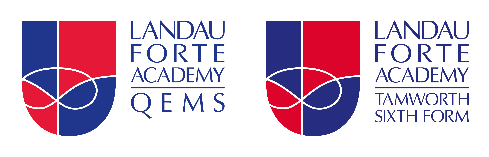 Person specificationA graduate, with qualified teacher status;A well-qualified teacher in English.A strong teaching record or an outstanding newly or recently qualified teacher;Relevant qualifications (both formal and through appropriate experience) to meet the challenge of the appointment;Excellent in-depth knowledge of the place of English in the development of young people and of the place of English within the wider curriculum;An interest in the latest developments in English teaching;Excellent relationships with students and parents;Willingness to explore innovative and dynamic methods for teaching and learning;High levels of enthusiasm, ambition, energy, resilience and determination;Competent in the use of ICT both as an administrative tool and in teaching and learning.